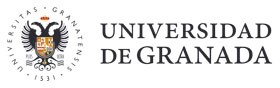 Documento de Solicitud de tutorización de TFGs adicionalesFacultad de PsicologíaUniversidad de GranadaD./Dña.: 	acepta tutorizar el TFG del/de la estudiante: 	incluso si todos los TFGs que he  ofertado* se cubren durante el proceso de asignación. En dicho caso, este contaría como TFG adicional.Justificante de la solicitud - existencia de circunstancias  excepcionales, tales como existencia de proyectos y colaboraciones previas o que el/la estudiante disfruta de una beca, contrato o ayuda para trabajar con dicho/a tutor/a (becas de colaboración, de iniciación a la investigación, Ícaro, etc.):Fecha y Firma:*Recuerde que, para poder solicitar un TFG adicional, debe tener alguna oferta disponible. Recuerde que los tutores y tutoras podrán, de forma excepcional, tutorizar TFGs adicionales a las plazas oficialmente convocadas (siempre sin superar el máximo de 5 TFGs en total).